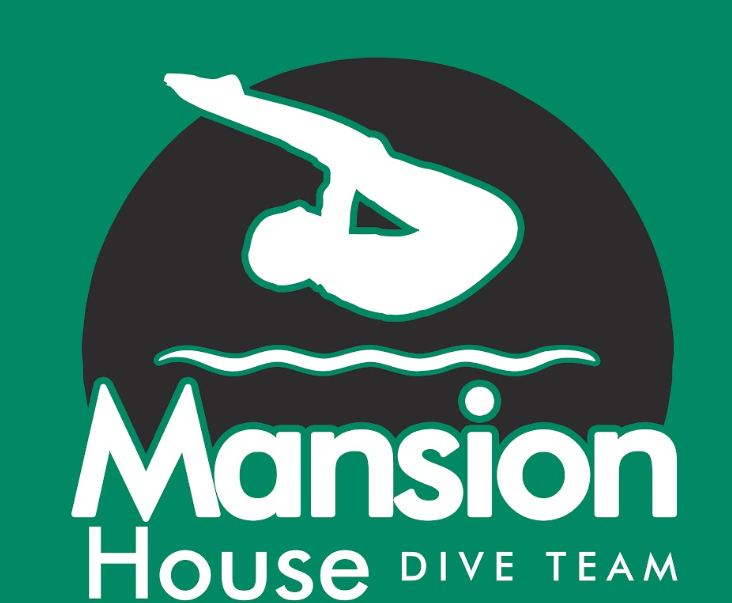 2023 MHC DIVETable Workers, Judges and Referee ClinicsTable Workers ClinicsJune 4:  	10:30 AM, MantuaJune 17: 	2:00 PM, TuckhoeJudges ClinicsJune 4:  	10:30 AM, MantuaJune 13: 	6:30 PM, AnnandaleJune 21:   	6:30 PM, CamelotReferee ClinicsJune 7:   	6:30 PM, TruroJune 11:  	2:00 PM, Chesterbrook